Du läser nu det femte numret av Brf Tunabergs infoblad BYGGNytt, ett infoblad som vi kommer att publicera cirka en gång per månad under hela byggtiden (augusti 2020 – juni 2021). Här kommer du kunna läsa om vad som vi har gjort, vad vi gör och vad vi kommer att göra den kommande perioden.Vad vi har gjort sedan förra numret av BYGGNytt?Runt flera av våra hus (Väpnargatan 7, 9, 11, 13, 15) pågår byggnation i olika etapper och på hus 17 och hus 15  har också solceller installerats.
Vad vi gör nu?Byggnadsställningen på hus 17 har rivits och vi kan nu se ett första resultat av vårt ROT arbete på det första huset. Ställning byggs på hus 13 och 11 enligt tidigare information. Man ligger före med putsning av sockel och putsning kommer därför ske löpande och tidigare än planerat. Vad händer framåt?Vi hänvisar fortfarande till BYGGNytt Special nr 4 som innehåller ganska komplett information.När det gäller dränering gäller preliminärt följande:Tunagatan 24-26                         Grävs runt v.46-52 (garage avstängt 51-52) Väpnargatan 1                           Grävs runt v.46-50 (garage avstängt 48-50) Väpnargatan 3                           Grävs runt v.50-3 Väpnargatan 5                           Grävs runt v.52-3 Väpnargatan 7                           Grävs runt v.4-10 Väpnargatan 9                           Grävs runt v.4-8 (garage avstängt 7-8) Väpnargatan 11                         Grävs runt v.8-14 Väpnargatan 13                         Grävs runt v.10-14 Väpnargatan 15                         Grävs runt v.15-21 Väpnargatan 17                         Grävs runt v.15-20 (garage avstängt 19-20) Så här kommer dräneringen att gå till:2 huskroppar kommer att göras samtidigt för att hinna med tidplanen och inte störa övriga arbeten i projektet. Beräknad tidsåtgång är 6 veckor för de stora husen och 4 veckor för de mindre.Först ut är Tunagatan 24-26 och Väpnargatan 1 och därefter successivt nedåt mot Väpnargatan 15 och 17 som utförs sist. Detta för att göra undan de hus vi ska ha ställning runt i vår redan under vintern.ArbetetDet kommer att grävas, med grävmaskin, upp en yta från fasad och ca 1- 1,5 m ut, detta schakt kommer vara i snitt 1,5m djupt.Massorna som grävs upp kommer delvis köras bort och delvis sparas på plats intill det öppna schaktet. När schakten står öppen kommer befintligt tätskikt på fasaden att avlägsnas mekaniskt, detta kommer orsaka oljud (s k ”stomljud”) som kommer pågå i princip hela tiden när det arbetas på respektive hus.Därefter monteras nytt isolerande och dränerande skikt på fasaden som borras och skruvas fast vilket också det kommer orsaka stomljud i fastigheten. Nya dränerings- och dagvattenrör förläggs i nya jordmassor.Ytor som ska asfalteras förbereds med ett avgrusat lager.All återställning, såväl asfalt som planteringar kommer att ske våren 2021.Husen kommer att delas in i sektioner så att man inte gräver upp hela huset samtidigt. Detta för att kunna ha tillräckligt med entréer öppna under byggperioden. Måste en entré stå öppen där det är ett schakt så kommer en tillfällig ”rampbro” läggas över schakten. Byggstaket kommer att monteras runt de delar som schaktas. Detta kommer enligt beräkning stå ca 3 m ut från fasad vilket betyder att vissa vägar kommer att, under perioder, behöva stängas av.Påverkan garage/p-platserFramför garageinfarterna ska endast ledningen i marken bytas och inga nya skikt rivas eller monteras på fasad. Detta gör att arbetet framför portarna beräknas kunna färdigställas på ca 1-2 veckor/hus. Under denna period kommer garagen vara avstängda för såväl gående som trafik.Vi har ersättningsparkering till, i första hand, v.12, det kommer att sättas upp anslag i trapphus samt mailas ut när utdelning av tillfälliga p-tillstånd kommer att ske. ÖvrigtVi kommer under denna period att få mycket (många) tunga transporter och maskiner som kommer röra sig på området. Vi behöver alla vidta stor försiktighet.Alla cykelställ, bänkar etc, som står närmare än 3 m från husen behöver flyttas.Du som har cykel i ett cykelställ som kommer att påverkas, flytta din cykel i god tid innan.Slutgiltig färdigställning av markarbetet beräknas ske v.26 2021PS! Sara Andreasson som är kontaktansvarig under projektet når du 
via styrelsemailen brf41tunaberg@gmail.com eller via telefon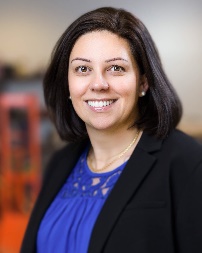 0700-850 187BRF 41 Tunaberg
Adress: Väpnargatan 3, 753 36 Uppsala
Mail: brf41tunaberg@gmail.com
Hemsida: hsb.se/uppsala/brf/tunaberg